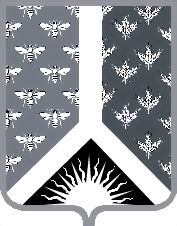 Кемеровская областьНовокузнецкий муниципальный районАдминистрация Новокузнецкого муниципального районаПостановление коллегииот 10.11.2020 № 34г. НовокузнецкОб итогах уборки урожая и заготовки кормов в 2020 году	Заслушав информацию начальника управления по сельскому хозяйству, продовольствию и природопользованию администрации Новокузнецкого муниципального района В.Н. Мельника, коллегия постановляет:1. Информацию начальника управления по сельскому хозяйству, продовольствию и природопользованию администрации Новокузнецкого муниципального района В.Н.  Мельника об итогах уборки урожая и заготовки кормов принять к сведению.2. Управлению по сельскому хозяйству, продовольствию и природопользованию администрации Новокузнецкого муниципального района (В.Н. Мельник) осуществлять постоянный контроль за процессом закладки семенного фонда, его сохранения в предприятиях Новокузнецкого муниципального района и содействовать определению качественных показателей семенного материала зерновых культур.3.  Рекомендовать руководителям сельскохозяйственных предприятий:3.1. В целях успешного проведения зимне-стойлового периода определить качественные показатели заготовленных в 2020 году кормов.3.2. Принять меры по рациональному расходу заготовленных кормов, а также обеспечить сохранность семенного фонда зерновых культур и картофеля для посевной кампании 2021 года.3.3. Обеспечить постоянное соблюдение правил пожарной безопасности и охраны труда. Своевременно проводить необходимые инструктажи работников.3.4. Для сохранности зерноуборочных и кормоуборочных комбайнов в осенне-весенний период провести ремонт, консервацию техники и обеспечить ее хранение в охраняемых помещениях.3.5. Провести анализ по итогам уборки и сформировать структуру посевов на 2021 год.4. Настоящее постановление вступает в силу со дня его подписания. 5. Контроль за исполнением настоящего постановления возложить на начальника управления по сельскому хозяйству, продовольствию и природопользованию администрации Новокузнецкого муниципального района Мельника В.Н.Глава Новокузнецкого муниципального района      				        А.В. Шарнин       